                 Profesora: Shlomith Cabezas
	           Curso: 8º básico
                           Lenguaje.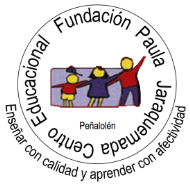 ¡Reto de escritura!Objetivo: Producir creativamente un texto.¿Eres de los que siempre han querido escribir, pero cuando te pones delante de un papel en blanco te quedas… en blanco? Bien, eso tiene remedio. Lo único que necesitas es un buen reto que saque la creatividad que tienes dentro. En esta clase nos enfocaremos en tres retos o desafíos de escritura para desarrollar la escritura creativa.Responde cada uno de los retos o desafíos en tu cuaderno.DESAFÍO 1: Escríbele una carta a tu YO de 5 añosCuéntale como eres hoy, qué ha cambiado, y si quieres, dale algún consejo. __________________________________________________________________________________________________________________________________________________________________________________________________________________________________________________________________________________________________________________________________________________________________________________________________________________________________________________________________________________________________________________________________________________________________________________________________________________________________________________________________________________________________________________________________________________________________________________________________________________________________¡Muy bien! Ya completaste el primer desafío ¿fácil? Ahora revisa tu texto y pon atención a los siguientes aspectos:¿Escribí con mayúscula al iniciar cada oración? Sí - No¿Finalicé con un punto cada oración o párrafo? Sí - No¿Al leer se entiende totalmente la idea que quiero expresar? Si – No *Si tu respuesta es NO en alguna de las preguntas, revisa y corrige tu texto.*Si tu respuesta es SI en todas las preguntas avanza al siguiente desafío.DESAFÍO 2: ¿Qué estás pensando?Escribe lo que se te vaya pasando por la cabeza sin detenerte a pensar, sin censura, sin usar puntos ni comas. ¿Te atreves?____________________________________________________________________________________________________________________________________________________________________________________________________________________________________________________________________________________________________________________________________________________________________________________________________________________________________________________________________________________________________________________________________________________________________________________________________________________________________________________________________________________________________________________________________________________________________________________________________________________________________________________________________________________________________________________________________________________________________________________________________________________________________________________________________________________________________________________________________________________________________________________________________________________________________________________________________________________________________________________________________________________________________________________________________________________________________________________________________________________________________________________¡Ufff! Ya completaste el segundo desafío. Ahora pon atención a los siguientes aspectos:¿Te costó cumplir este desafío? Sí - No¿Qué fue lo más difícil de realizar en este desafío?Vuelve a leer lo que escribiste ¿Qué sientes luego de leerlo?Luego de responder a las preguntas, avanza al siguiente desafío.DESAFÍO 3: SímbolosEscoge tres símbolos que te representen, dibújalos y escribe lo que significan para ti.